ПРИЛОЖЕНИЕ 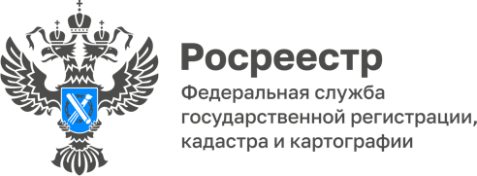 09.10.2023ПРЕСС-РЕЛИЗНовые территории в Удмуртии в рамках проекта «Земля для туризма»Карта туристических объектов в республике в рамках проекта «Земля для туризма» пополняется новыми местами. Речь идет о соборной мечети  в        д. Кестым и лыжной базе “Буринские горы” в Балезинском районе, базе активного отдыха “Метелица” в Воткинске. В Удмуртии реализуется проект Росреестра по вовлечению земли в туристический оборот. На публичной кадастровой карте сервис, который так и называется «Земля для туризма», отображает земельные участки, которые могут использоваться для строительства туристических объектов. В республике в настоящее время определено 14 земельных участков и 3 территория для целей вовлечения их в туристическую деятельность. В перечень вошли объекты, расположенные в городе Воткинске, а также  в Балезинском, Дебёсском, Завьяловском, Игринском, Каракулинском и Сарапульском районах Удмуртии. Общая площадь земельных участков и территорий, по данным оперативного штаба, составляет 168,69 га. Также 11 объектов туристического интереса включены в перечень объектов для туристической деятельности. Помимо перечисленных выше речь идет о следующих  «культовых» местах: урочище «Куиньсэрго» на реке Чепца, гора Байгурезь в Дебесском районе, «Народный музей исчезнувших деревень» в деревне Сеп Игринского района, музей «Этапный пункт» в деревне Бачкеево Игринского района, Храм Целителя Пантелеймона в селе Каракулино, природный парк «Усть-Бельск» в Каракулинском районе, река Кама и памятник природы «Камский берег» в Сарапульском районе. Подробнее о том, как выбрать участок с помощью сервиса Публичная кадастровая карта читайте по ссылке https://vk.com/@rosreestr_18-v-udmurtii-vyyavleny-novye-mesta-dlya-turisticheskih-obektovКонтакты для СМИПресс-служба Управления Росреестра по Удмуртской Республике:8 (3412)78-63-56pressa@r18.rosreestr.ruhttps://rosreestr.gov.ruhttps://vk.com/rosreestr_18г.Ижевск, ул. М. Горького, 56.